St. Anthony’s High School Lahore Cantt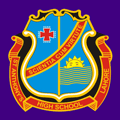 	Seating Arrangement for Students during Covid-19 w.e.f 15-09-2020Class: 3 (Three)  						Section:___Blue___Group B   (Tuesday, Thursday, Saturday)PRINCIPAL    Sr.Mary Nilanthi A.CSr 		Roll numberStudent’s nameFather’s name1913Maliak JafferySharyar Jaffery1921M. AribM. Naveed Islam1952Shahryar AmirAmir 1985Ayyan KhanWaqar Hassan2005Ayyan Ali HassanKarim Khan2089Eshban SohailSohail Harison2152Sherse NaumanNauman Aslam2211Abraham George  (CP)George 2284M. Hameez2286Abdullah AdnanAdnan Aziz2315Amram AsifAsif2367Shahveer AliIrfan Shahzad2453Davis Rayan PaulPaul 2477Yoaab RussellRussell Daniel2544M. AmirIftiqar Ahmed